WEEKDAY AND SUNDAY MASS TIMES AND INTENTIONSFOURTEENTH SUNDAY IN ORDINATY TIME (A)SUNDAY	  9.30am	People of Parish5th July	11.30am	Marie Francis RIP		  6.30pm	James and Mary Smith RIPFERIAMONDAY	  9.00am	Guiseppe Forestiero  RIP	6th July		Church open until 10am for private prayerFERIATUESDAY	   9.00am	Bob Hartley  RIP	7th July		Church open until 10am for private prayerFERIAWEDNESDAY	  9.00am	Ints Dorothy Hartley and Family	8th July		Church open until 10am for private prayerFERIATHURSDAY	  9.00am	Holy Souls	9th July		Church open until 10am for private prayerFERIAFRIDAY	  9.00am  	People of Parish  RIP	 10th July		Church open until 10am for private prayer ST. BENEDICTSATURDAY  	  6.30pm	John McCarthy  RIP11th July		FIFTHTEENTH SUNDAY IN ORDINARY TIME (A)SUNDAY	   9.30am	Rob Brazier RIP12th July	 11.30am	Bernie Connolly RIP &                                                          Ints of Sr Marianne Golden JuJubilee of Profession 			Live Streamed at  http://tiny.cc/OLOLE11		   6.30pm	Patricia Robertson O’Brien RIP	Contributions to the parish can be made via a page on the Brentwood Diocesan website at https://www.dioceseofbrentwood.net/donations/?parish=wanstead and selecting General Offertory.  You can, if you prefer, make a payment directly into the parish bank account using online banking. You will need to set up the OLOL Wanstead Parish as a payee on your online banking app or internet page.  The Parish Bank details are as follows:Account Name: 	   Catholic Church Wanstead Our Lady of LourdesSort Code:	   40-13-22 		Account number:	   71018973   OUR LADY OF LOURDESFourteenth Sunday in Ordinary Time (A)4th / 5th  July 2020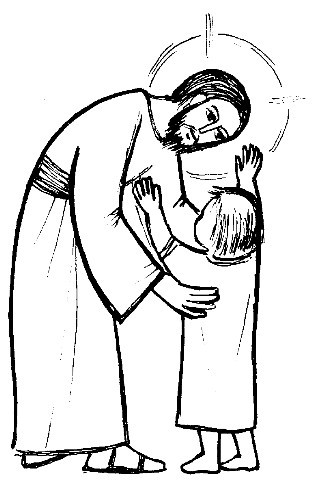 I am gentle and humble of heartParish Telephone Number – 020 8989 2074E-mail address wanstead@dioceseofbrentwood.orgWebsite www.ourladyoflourdeswanstead.comParish Facebook Page is at https://www.facebook.com/OLOLE11YouTube Channel http://tiny.cc/OLOLE11THE ROAD OF LIFEAt first, I saw God as my observer, my judge, keeping track of the things I did wrong, so as to know whether I merited heaven or hell when I die. He was out there, sort of like a president. I recognised His picture when I saw it, but I really didn’t know Him.But later when I met Christ, it seemed as though life were rather like a bike ride, but it was a tandem bike and Christ was in the back helping me pedal.I don’t know just when it was that He suggested we change places, but life has not been the same since.  When I had control, I knew the way. It was rather boring, but predictable…it was the shortest distance between two points.But when He took the lead, He knew delightful long cuts up mountains and through rocky places, and at breakneck speeds, it was all I could do to hang on!  Even though it looked like madness, He said, “Pedal!”I worried and was anxious and asked, “Where are you taking me?” He laughed and didn’t answer and I started to learn to trust.I forgot my boring life and entered into the adventure. And when I’d say, “I’m scared”, He’d lean back and touch my hand.He took me to people with gifts that I needed, gifts of healing, acceptance and joy. They gave me their gifts to take on my journey, our journey, my Lord’s and mine.And we were off again.  He said, “Give the gifts away; they’re extra baggage, too much weight.”  So I did, to the people we met and I found that in giving, I received and still our burden was light.I did not trust Him at first, in control of my life. I thought He’d wreck it, but He knows bike secrets – how to make it bend to take sharp corners, jump to clear high rocks and fly to shorten scary passages.And I’m learning to shut up and pedal in the strangest places.  I’m beginning to enjoy the view and the cool breezes on my face with my delightful constant companion, Christ.And when I’m sure I just can’t do any more, He just smiles and says, “PEDAL!”.God Bless you and yours, Father PatWELCOME A very warm welcome to everybody as we return to our church after the long absence.  Indeed, a lengthy Eucharistic fast.  Things will be very different and will continue to be for some time.  Please be patient and co-operate with the Stewards.  We are all working flat out to ensure the health and safety of those who come to church ~ that is of paramount importance.  Gradually, I hope, things will return to normal.   Fr. Pat.RIP - Please pray for the repose of the soul of:-John Tuohy ~ Cousin of Tina Luckie from our community.  Our sympathy and prayers to the family of the deceased. May he rest in peace.RIP ANNIVERSARIES Alfred Groves, Reginald Grimster, Sharon Count, William Donovan, George Stubbs, Patrick Duignan, Anthony Gorzinski, Leonard Chmielewski, Veronica Eifert, John Myers, Thomas Palmer, Annie Murphy, Neil Toye, Raphael Scotland,Lydia Mascaranhas, Bernard Rayment, Paula Preston, Petro Beznosiek, Veronica Foley,  Clive Chitty,  Mary Wade,  Kathleen Gearon, Oonagh Barrow, Mary Broderick, Jack Bellinger, Eileen Brady, John McCarthy, Kathleen Holmes, Sheila Titley, Rob Brazier.PRAY FOR THE SICK AND HOUSEBOUND Robert Britt-Hazard, Pat Hetherington, Noreen Cavanagh, Justina Paul, Mary O’Riordan, Anne Silcock, Norma Cohen-Johnson, Olive Flynn, Bridie Connolly, Glafira D’Souza, Violet Ruttlidge, Mary P. Sullivan, Bridie Halligan, Gill Poulain and Finbar O’Regan.   [If you wish to include the name of a sick and housebound person, please contact the parish office].SACRAMENT OF RECONCILIATION (CONFESSION)It is not possible to use the confessional box for this Sacrament.  For those who wish to receive the Sacrament, you may see Father Pat in the Presbytery, keeping social distance or in the Blessed Sacrament Chapel at 10am on Saturday.  You should be distanced by one metre, wear a mask and sanitise hands.  Also wiping the kneeler and chair with disinfectant afterward.THANK YOUThanks to the pupils and staff of Ursuline Academy who have produced protective visors/shields to be used during the Covid-19 pandemic.  Many people in the parish are using them and we express our gratitude to the school for this practical gift to the parish and to the Headteacher and Mrs. Finlay.BAPTISMSWe are unable to give a date for the resumption of baptisms but will do so as soon as possible.